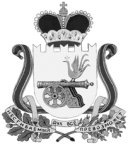 СОВЕТ ДЕПУТАТОВ ТУМАНОВСКОГО СЕЛЬСКОГО ПОСЕЛЕНИЯВЯЗЕМСКОГО РАЙОНА СМОЛЕНСКОЙ ОБЛАСТИРЕШЕНИЕот 27.02.2023                                                       № 7Руководствуясь частью 4 статьи 44 Федерального закона от 6 октября 2003 № 131-ФЗ «Об общих принципах организации местного самоуправления в Российской Федерации», Совет депутатов Тумановского сельского поселения Вяземского района Смоленской области	РЕШИЛ:Опубликовать проект решения Совета депутатов Тумановского сельского поселения Вяземского района Смоленской области «О внесении изменений в Устав Тумановского  сельского поселения Вяземского района Смоленской области» (далее - проект решения) в газете «Вяземский вестник» для отзывов, предложений и замечаний.Установить следующий порядок учета предложений по проекту решения «О внесении изменений в Устав Туманвского сельского поселения Вяземского района Смоленской области» и участия граждан в его обсуждении:ознакомление с проектом решения, опубликованным в газете «Вяземский вестник»;прием предложений граждан в письменной форме до 20.03.2023 года по адресу: Смоленская область, Вяземский район, с. Туманово, ул. Почтовая, д.6, здание Администрации Тумановского сельского поселения Вяземского района Смоленской области;публичные слушания по проекту решения «О внесении изменений в Устав Тумановского сельского поселения Вяземского района Смоленской области»;утверждение решения «О внесении изменений в Устав Тумановского сельского поселения Вяземского района Смоленской области» на заседании Совета депутатов Тумановского  сельского поселения Вяземского района Смоленской области;       5) направление решения «О внесении изменений в Устав Тумановского сельского поселения Вяземского района Смоленской области» на государственную регистрацию в Управление Министерства юстиции Российской Федерации по Смоленской области;     6) опубликование решения «О внесении изменений в Устав Тумановского сельского поселения Вяземского района Смоленской области» в газете «Вяземский вестник» после государственной регистрации.3. Назначить время проведения публичных слушаний  21.03.2023 года в 11.00 часов 00 минут в здании Администрации Тумановского сельского поселения Вяземского района Смоленской области. 4. Настоящее решение опубликовать в газете «Вяземский вестник» и разместить на официальном сайте Администрации Тумановского сельского поселения Вяземского района Смоленской области.Глава муниципального образованияТумановского  сельского поселенияВяземского района Смоленской области                                       М.Г.ГущинаПРОЕКТСОВЕТ ДЕПУТАТОВ  ТУМАНОВСКОГО  СЕЛЬСКОГО ПОСЕЛЕНИЯ
ВЯЗЕМСКОГО РАЙОНА СМОЛЕНСКОЙ ОБЛАСТИРЕШЕНИЕот   __________________             № ____О внесении изменений в Устав Тумановского сельского поселения Вяземского района Смоленской области          В целях приведения Устава Тумановского сельского поселения Вяземского района Смоленской области в соответствие с нормами Федерального закона от 6 октября 2003 года № 131-ФЗ «Об общих принципах организации местного самоуправления в Российской Федерации» (с изменениями и дополнениями), Федерального закона от 31 июля 2020 года № 248-ФЗ «О государственном контроле (надзоре) и муниципальном контроле в Российской Федерации», Федерального закона от 12 июня 2002 года № 67-ФЗ «Об основных гарантиях избирательных прав и права на участие в референдуме граждан Российской Федерации» (с изменениями и дополнениями) и областного закона от 24 апреля 2003 года № 12-з «Об избирательных комиссиях, комиссиях референдума в Смоленской области» (с изменениями и дополнениями), Совет депутатов Тумановского сельского поселения Вяземского района Смоленской областиРЕШИЛ:1.  Внести в Устав Тумановского сельского поселения Вяземского района Смоленской области (в редакции решения Совета депутатов Тумановского  сельского поселения Вяземского района Смоленской области от 12.03.2019  №6, от 03.09.2020 №18, от 22.10.2021 №31) следующие изменения:1) в пункте 19 части 2 статьи 8 слова «, проведение открытого аукциона на право заключить договор о создании искусственного земельного участка» исключить;2) в части 3 статьи 26:а) пункт 4 признать утратившим силу;б) пункт 14 признать утратившим силу;3) в абзаце 2 части 4 статьи 28 слова «избирательную комиссию муниципального образования» заменить словами «избирательную комиссию, на которую решением избирательной комиссии Смоленской области возложено исполнение полномочий по подготовке и проведению выборов в органы местного самоуправления»;        4) часть 14 статьи 30 признать утратившим силу;        5) в пункте 46 части 9 статьи 33 слова «, проведение открытого аукциона на право заключить договор о создании искусственного земельного участка» исключить;        6) статью 36 признать утратившей силу.         2. Настоящее решение подлежит официальному опубликованию в газете «Вяземский вестник» после его государственной регистрации в Управлении Министерства юстиции Российской Федерации по Смоленской области и вступает в силу со дня его официального опубликования.Глава муниципального образованияТумановского сельского поселенияВяземского района Смоленской области                                    М.Г.ГущинаОб установлении порядка учета предложений по проекту решения «О внесении изменений в Устав Тумановского сельского поселения Вяземского района Смоленской области» и участия граждан в его обсуждении